FHS Band Boosters Meeting – Monday, January 15, 2018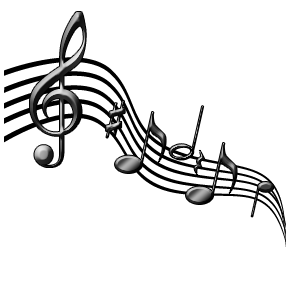 Meeting Opened by Kate Lemieux at: 7:05pmPresident’s Report: Kate LemieuxOrlando Trip (Susan Bean)Some tweaking to be done w/ the bus seatingSome chaperone changes – more info going out to them soonGarment bags to be assigned to the kids on trip dayKids should be sure to get on the REMIND text list for in trip infoGo into Charms to pay for tux shirt if you have bought one ($14 item to be added)VP Operations Report:  Rebecca MaciasRebecca will be doing all the Sign-Up-Geniuses – contact her to send any outVP Drumline Report:  Paul Denfeld39 kids in DrumlineHave hotel & bus reserved for Dayton – still working out final details Jace from travel agency has done an amazing job helping out with Dayton tripParent spectators need to find their own hotel & transportation for DaytonSpirit Wear – some volunteers have stepped up to coordinateProps: Paul is almost done with them, there is a place to store them in the school Registration for April AIG event in processSign-Up-Geniuses to be coordinated with Rebecca (volunteers, banquet, etc.)Floor & uniforms on orderFeb. 24th is 1st performanceWeek of April 24th is the Drumline banquetVP Guard Report:  MaryAnn BranchProps still in processProps & transportation costs were not put into budgetSign-Up-Geniuses being created (need time info to complete)A medical bag needs to be put together for Winter Guard (Susan to email list to MaryAnn)Floor is in transit – probably to be stored at LibertyFeb. 17th is 1st performanceChanges have been made in Winter Guard competition rules, they are working with new infoWinter Guard banquet is April 17thTreasurer’s Report:  David Whitaker 5 drumline payments are late – David is contacting familiesAll Winter Guard payments paidMarching band wrap up – final payments being made via HopeCame in pretty much within budgetTo work with Hope on budget items for Winter Guard & DrumlineVP Logistics Report:  Brian MartinWorking on transportation for DrumlineSupporting Winter Guard & Drumline by helping with props as well Fundraising Report:  Kate Kuo1st Restaurant Night is Feb. 6th @ Panera 4-8pm – need to show flier (20%)Jazz Cabaret – May 11th – need items to be raffled in silent auction – contact KateDonation basket for specific item instead of ticket price – ask Joel for itemComments:Are marching band & color guard auditions on same days in June? YESMeeting closed by Kate Lemieux at: 8:07pm		Next Meeting Date: Monday, February 12, 2018 Action Items (in RED) :KATE: $14 tux shirt to be added to CharmsREBECCA: Coordinate Sign-Up-Geniuses with Drumline & Winter GuardSUSAN: Email medical bag items list to MaryAnnDAVID:  Contact drumline families regarding missing payments Check on status of budget items with Hope Attendees:Kate LemieuxSusan BeanKelly GoodPaul & Maureen DenfeldChristina DanfordRebecca MaciasJi-Hyun AhnBrian MartinNancy KrallCarolyn UbelhartLaurie GravesDavid WhitakerKate KuoLisa AlonsoLaura & Bob RossmanMaryAnn Branch Important Dates:Next Meeting: February 12, 2018